Entdeckungen 3: VoraussetzungenKapitel 4: Kulturen 2Die Indios kannten das Rad, das Eisen und das Schiesspulver nicht, aber wir kennen noch heute nicht die Hintergründe ihrer riesigen in den Wüstensand gezogenen Bilder, können noch viele ihrer Schriften nicht entziffern und haben nur eine unklare Vorstellung von ihrem Glauben: die Indio-Kultur ist ganz anders als die europäische.Dem Austausch mit den Indio-Kulturen verdanken wir aber wichtige Nahrungsmittel wie die Kartoffel, den Mais oder die Tomate. Was verdanken sie umgekehrt den Europäern?Einzelne Kulturen Wie in Europa wechselten sich seit der Einwanderung von Menschen auf den amerikanischen Kontinent die Kulturen ab. Um 1500, als die Europäer Amerika «entdeckten», gab es drei sesshafte Kulturen mit einem stark entwickelten Staat: die Inka im heutigen Peru, die Azteken im heutigen Mexiko und die Maya auf der heutigen Halbinsel Yucatan und in Guatemala. Sie stellten starke, kriegerische Völker dar, die zahlreiche andere beherrschten. Jedes regierte ein einziger mächtiger Herrscher. Aus diesen beiden Gründen waren die Inka, Azteken und Maya auch anfällig für die spanischen Eroberer: Wenn diese die unterworfenen Untertanen aufwiegeln und den Herrscher in ihre Gewalt bringen konnten, hatten sie gleich ein mächtiges Reich unterworfen.In Nordamerika lebten zahlreichen Nomadenstämme, die wir als Indianerinnen und Indianer zusammenfassen. Im Gegensatz zu den oft in grossen Städten wohnenden Inkas, Azteken und Mayas zählten sie nur rund 150'000 Menschen.Die Indio-Stämme im brasilianischen Amazonasbecken scheinen wegen der günstigeren Naturbedingungen im Regenwald weniger gewandert zu sein. Auch die Indios auf den karibischen Inseln konnten sich von der fruchtbaren Natur ernähren, ohne sich stark zu organisieren. Sie waren zwar den fremden Eroberern unterlegen, aber es gelang diesen nicht, die vielen Stämme und die ausgedehnten Gebiete zu beherrschen.Eines aber besassen alle Menschen in Amerika nicht: Sie waren nicht so immun (geschützt) gegen viele europäische Krankheiten (Pocken), wie sie die Entdecker, ohne selbst daran zu erkranken, mit sich schleppten.  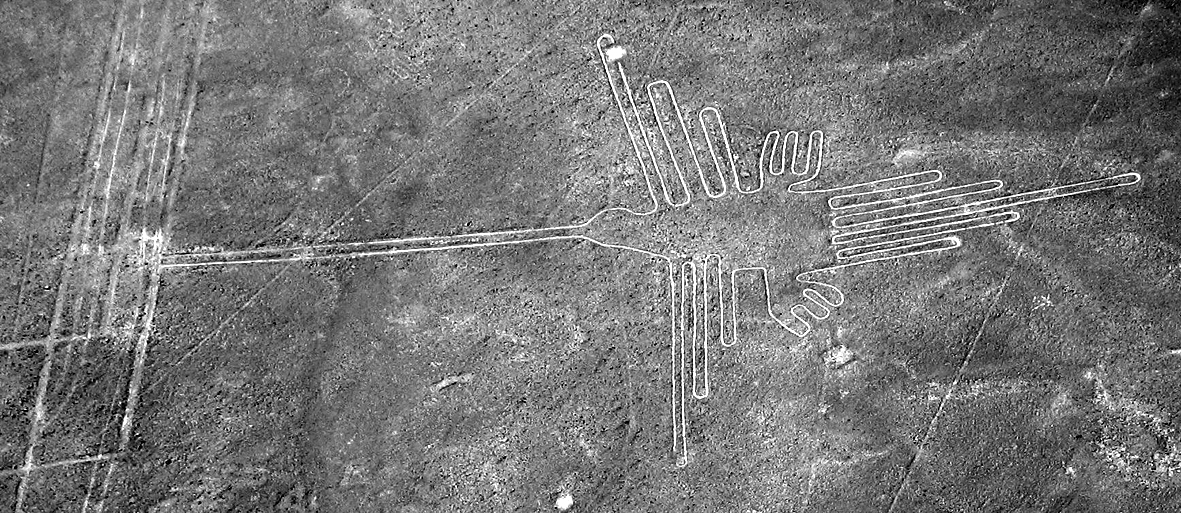 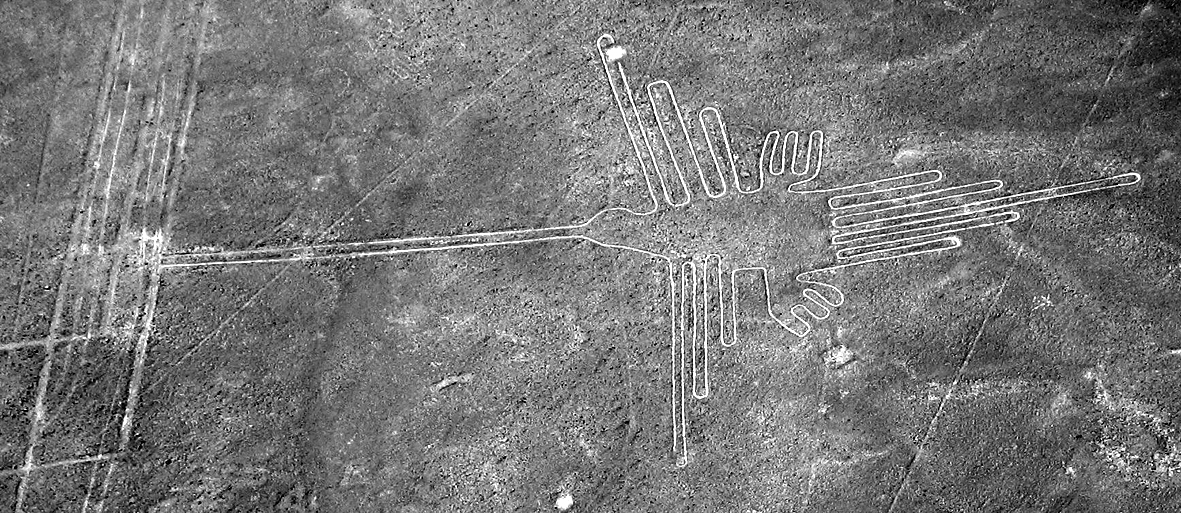 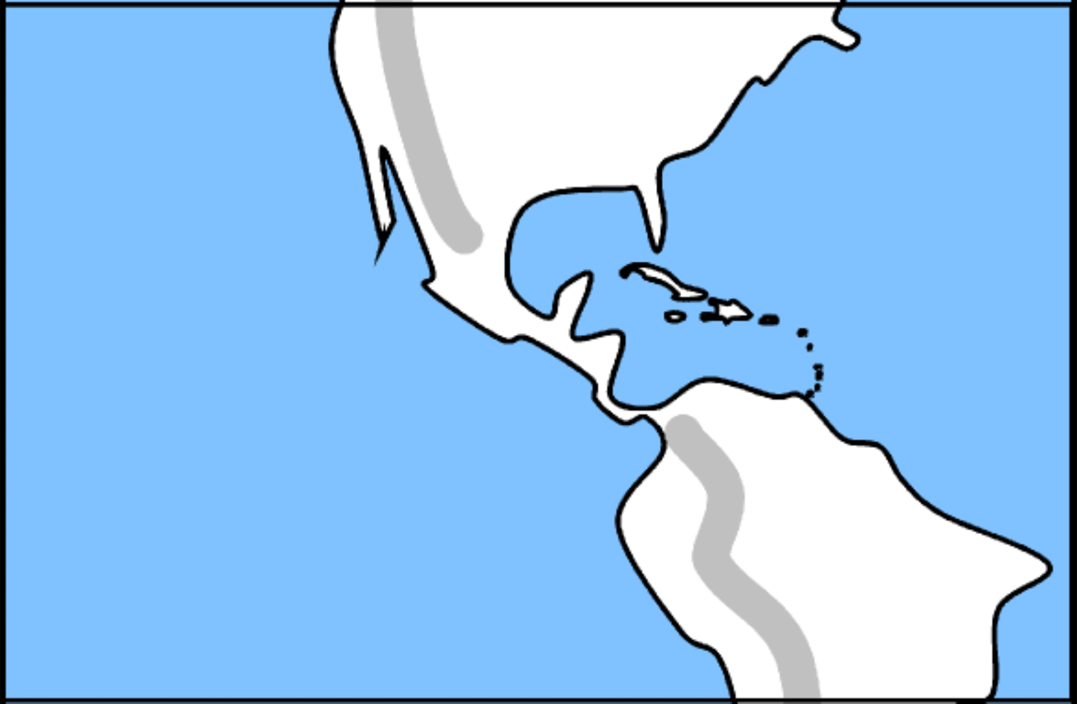 1. Suche im Atlas die genannten sechs Regionen in Amerika und trage die entsprechenden Stämme in zwei verschiedenen Farben an den gefundenen Orten ein. 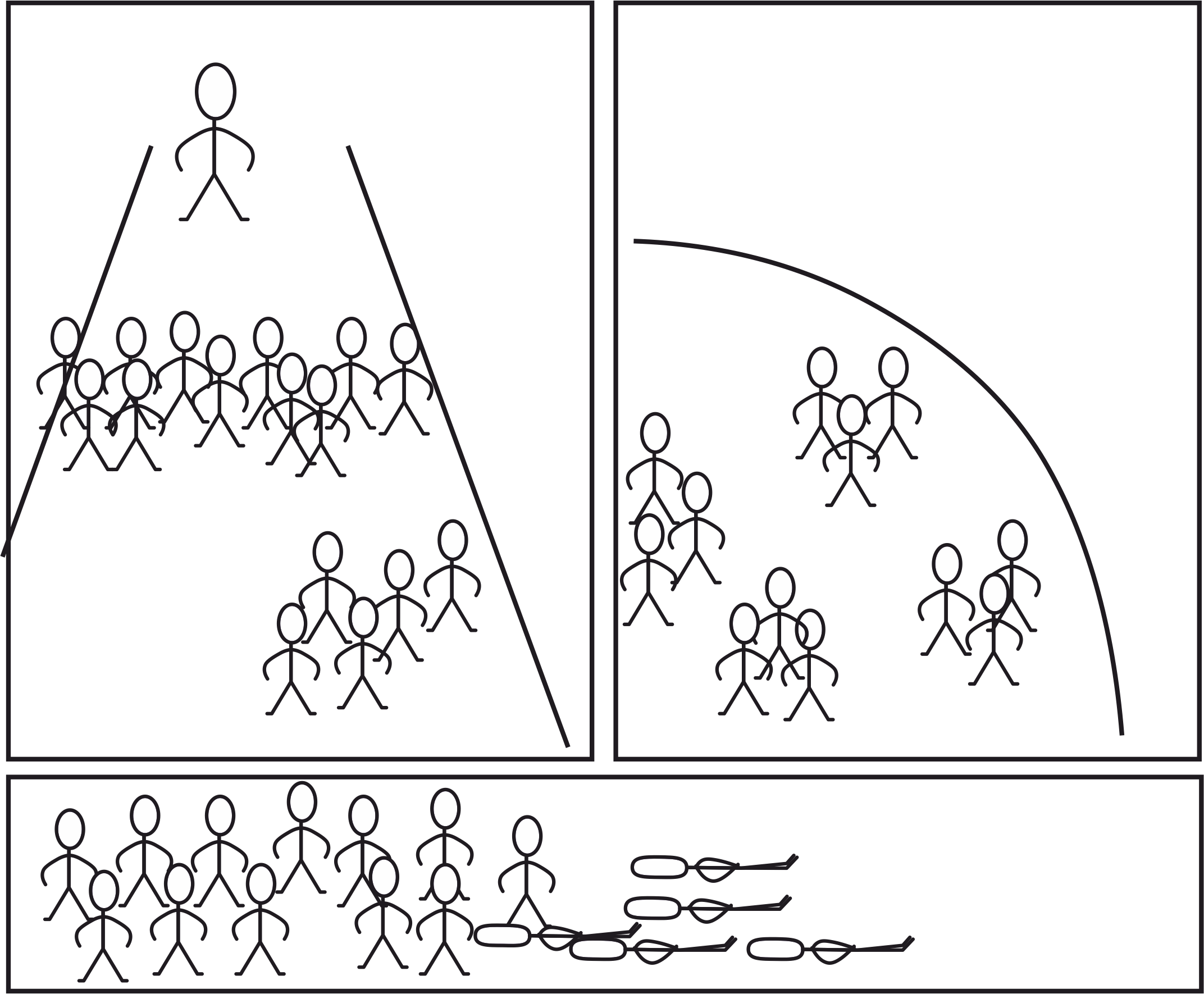 2. Mache dir mit Einträgen in die drei Zeichnungen klar, warum die Einwohnerinnen und Einwohner in Amerika gegenüber den europäischen Eroberern schlechte Karten hatten. Lösungen 1. 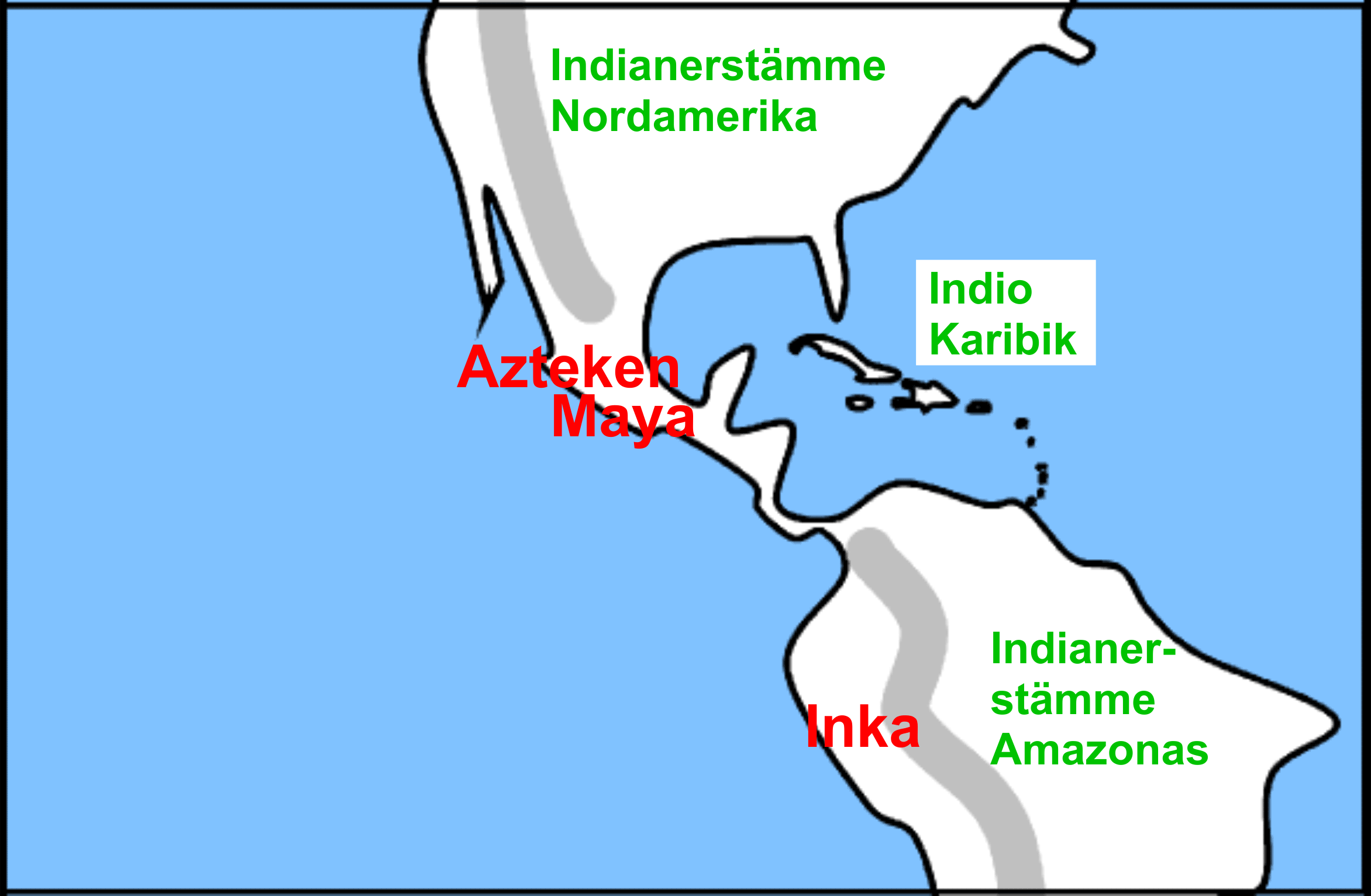 2. Vorschlag eines Eintrags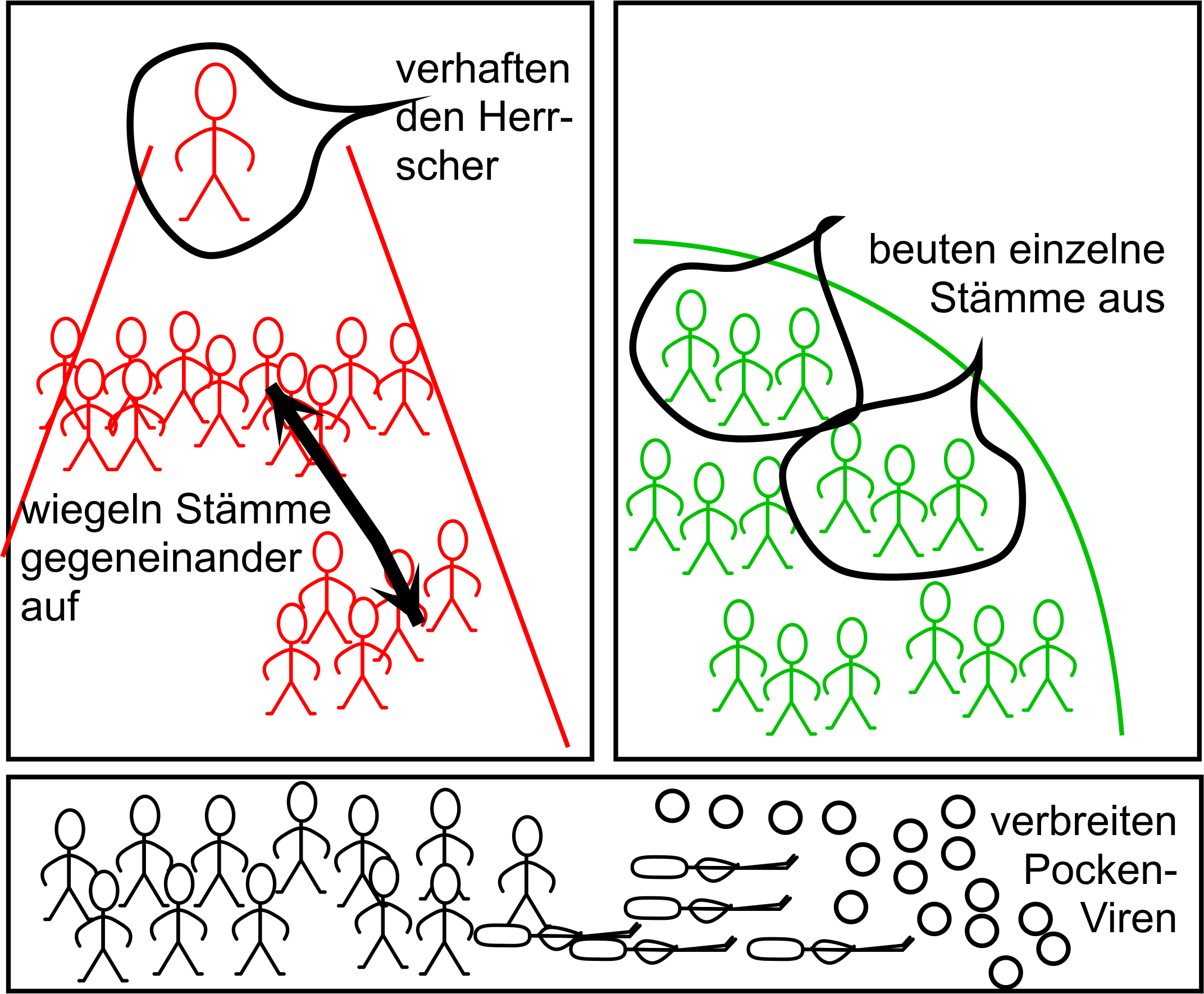 Erläuterungen Natürlich wird dieser kurze Abriss den altamerikanischen Kulturen insofern nicht gerecht, als sie auch erst und im Zusammenhang mit der europäischen «Entdeckung» und auch bereits unter dem Aspekt ihre Unterlegenheit in den Blick kommen. Immerhin erscheint dieser Ansatz noch weniger verhängnisvoll, als wenn die Unterlegenheit dann erst in der Auseinandersetzung zur Sprache kommt. Dann erscheint sie für die SchülerInnen viel stärker mit Charaktereigenschaften verknüpft, als wenn man schon unter den Voraussetzungen zu verstehen gibt, dass sie weniger Chancen als die Europäerinnen und Europäer hatten.20 Min EinzelarbeitText in Bilder umsetzen Arbeitsblatt, Lösung, AtlasKartoffel, Mais, Tomaten…Kartoffel, Mais, Tomaten…Kartoffel, Mais, Tomaten…Kartoffel, Mais, Tomaten…